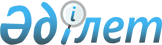 О проекте Указа Президента Республики Казахстан "О медалях органов внутренних дел Республики Казахстан"Постановление Правительства Республики Казахстан от 24 июля 2003 года N 734      Правительство Республики Казахстан постановляет: 

      Внести на рассмотрение Президента Республики Казахстан проект Указа Президента Республики Казахстан "О медалях органов внутренних дел Республики Казахстан".       Премьер-Министр 

      Республики Казахстан       Проект         Указ Президента Республики Казахстан  

О медалях органов внутренних дел 

Республики Казахстан       В соответствии с подпунктом 3) пункта 2 статьи 21 Конституционного закона Республики Казахстан от 26 декабря 1995 года "О Президенте Республики Казахстан", в целях повышения престижа службы в органах внутренних дел Республики Казахстан и в связи с 10-летием принятия Закона Республики Казахстан от 21 декабря 1995 года "Об органах внутренних дел Республики Казахстан" постановляю: 

      1. Учредить медали органов внутренних дел Республики Казахстан: 

      1) "Кукык тартiбiн камтамасыз етуде yздiк шыкканы ушiн"; 

      2) "Казакстан Республикасы iшкi icтep органдарынын ардагерi"; 

      3) I, II, III дарежелi "Iшкi icтep органдарындагы мiнсiз кызметi yшiн". 

      2. Утвердить описание медалей органов внутренних дел Республики Казахстан, перечисленных в пункте 1 настоящего Указа. 

      3. Утвердить Правила награждения медалями органов внутренних дел Республики Казахстан, перечисленными в пункте 1 настоящего Указа. 

      4. Утвердить описание и образцы удостоверений к медалям органов внутренних дел Республики Казахстан, перечисленным в пункте 1 настоящего Указа. 

      5. Установить, что расходы по изготовлению медалей органов внутренних дел Республики Казахстан и удостоверений к ним осуществляются в установленном законодательством порядке за счет и в пределах средств, предусматриваемых в государственном бюджете на содержание органов внутренних дел Республики Казахстан. 

      6. Настоящий Указ вступает в силу со дня подписания.       Президент 

      Республики Казахстан Утверждено        

Указом Президента    

Республики Казахстан   

от____  2003 года N_____ 

  

       Описание медали 

"Кукык тартiбiн камтамасыз етуде yздiк шыкканы ушiн"       Медаль "Кукык тартiбiн камтамасыз етуде yздiк шыкканы ушiн" изготавливается из латуни и имеет форму правильного круга диаметром 34 мм. 

      На лицевой стороне медали помещен Государственный герб Республики Казахстан. 

      На оборотной стороне медали по центру расположена надпись "Кукык тартiбiн камтамасыз етуде yздiк шыкканы ушiн". 

      Все изображения и надписи на медали выпуклые. Края медали окаймлены бортиком. 

      Медаль с помощью ушка и кольца соединяется с пятиугольной колодкой шириной 30 мм и высотой 50 мм, обтянутой шелковой муаровой лентой. Посередине ленты располагаются две красные полоски шириной 3 мм, между которыми голубая полоска шириной 2 мм, по краям красных полосок расположены голубые полосы шириной 8 мм. По краям ленты - желтые полосы шириной 3 мм. Ширина ленты 30 мм. 

      Медаль с помощью булавки крепится к одежде. 

      Эскиз медали прилагается.  Эскиз медали 

(См. бумажный вариант) Утверждено        

Указом Президента    

Республики Казахстан   

от ____  2003 года N ___  

Описание 

"Казакстан Республикасы iшкi icтep 

органдарынын ардагерi"       Медаль "Казакстан Республикасы iшкi icтep органдарынын ардагерi" изготавливается из латуни и имеет форму выпуклой семиконечной рельефной звезды. В центре звезды расположен круглый выпуклый щит с изображением элементов Государственного флага Республики Казахстан: солнце с расходящимися лучами и парящий под ним беркут. Щит окаймлен венком из лавровых веток. В нижней части звезды, поверх ветвей, расположена красная эмалевая лента с аббревиатурой "IIМ". Фон щита покрыт прозрачной голубой эмалью. Буквы, элементы Государственного флага, лавровые листья и бортик щита позолочены. 

      На оборотной стороне медали по центру расположена надпись "Казакстан Республикасы iшкi icтep органдарынын ардагерi". В нижней части надпись "25 жыл". 

      Все изображения и надписи на медали выпуклые. 

      Размеры медали между противолежащими концами звезды - 37 мм. 

      Медаль с помощью ушка и кольца соединяется с пятиугольной колодкой шириной 30 мм и высотой 50 мм, обтянутой шелковой муаровой лентой. Посередине ленты располагается голубая полоса шириной 17 мм, вдоль правого края ленты располагаются четыре желтые полоски шириной 1 мм, чередующиеся с тремя черными полосками шириной 1 мм. С левого края ленты располагаются две желтые полоски шириной 3 мм и 1 мм, между которыми голубая полоска шириной 2 мм. Ширина ленты - 30 мм. 

      Медаль с помощью булавки крепится к одежде. 

      Эскиз медали прилагается.  Эскиз медали 

(См. бумажный вариант) Утверждено        

Указом Президента    

Республики Казахстан   

от _____ 2003 года N ____  

Описание медали 

I, II, III дарежелi "Iшкi icтep органдарындагы 

мiнсiз кызметi yшiн"       Медаль I-дарежелi "Iшкi icтep органдарындагы мiнсiз кызметi yшiн" изготавливается из латуни и имеет форму правильного круга диаметром 34 мм. 

      На лицевой стороне медали в центре расположена эмблема Министерства внутренних дел Республики Казахстан без меча. В верхней части медали над эмблемой расположена пятиконечная звезда, под эмблемой расположена надпись "IIМ". 

      На оборотной стороне медали по центру расположена надпись "Iшкi icтep органдарындагы мiнсiз кызметi yшiн". В нижней части - надпись "20 жыл". 

      Все изображения и надписи на медали выпуклые. Края медали окаймлены бортиком. 

      Медаль с помощью ушка и кольца соединяется с пятиугольной  колодкой шириной 30 мм и высотой 50 мм, обтянутой шелковой муаровой лентой. По краям ленты располагаются голубые полосы шириной 7 мм, посередине ленты располагаются две красные полоски шириной 5 мм, между которыми желтая полоска шириной 6 мм. Ширина ленты - 30 мм. 

      Медаль с помощью булавки крепится к одежде.       Медаль II-дарежелi "Iшкi icтep органдарындагы мiнсiз кызметi yшiн" изготавливается из мельхиора и имеет форму правильного круга диаметром 34 мм. 

      На лицевой стороне медали в центре расположена эмблема Министерства внутренних дел Республики Казахстан без меча. В верхней части медали, над эмблемой, расположена пятиконечная звезда, под эмблемой расположена надпись "IIМ". Эмблема, надпись и звезда позолочены. 

      На оборотной стороне медали по центру расположена надпись "Iшкi icтep органдарындагы мiнсiз кызметi yшiн", в нижней части - надпись "15 жыл". 

      Все изображения и надписи на медали выпуклые. Края медали окаймлены бортиком. 

      Медаль с помощью ушка и кольца соединяется с пятиугольной колодкой шириной 30 мм и высотой 50 мм, обтянутой шелковой муаровой лентой. По краям ленты располагаются голубые полосы шириной 7 мм, посередине ленты располагаются две желтые полосы шириной 3 мм, чередующиеся с тремя красными полосами, крайние из которых шириной 4 мм, средняя 2 мм. Ширина ленты 30 мм. 

      Медаль с помощью булавки крепится к одежде.       Медаль III-дарежелi "Iшкi icтep органдарындагы мiнсiз кызметi yшiн" изготавливается из мельхиора и имеет форму правильного круга диаметром 34 мм. 

      На лицевой стороне медали в центре расположена эмблема Министерства внутренних дел Республики Казахстан без меча. В верхней части медали над эмблемой расположена пятиконечная звезда, под эмблемой расположена надпись "IIМ". 

      На оборотной стороне медали по центру расположена надпись "Iшкi icтep органдарындагы мiнсiз кызметi yшiн", в нижней части - надпись "10 жыл". 

      Все изображения и надписи на медали выпуклые. Края медали окаймлены бортиком. 

      Медаль с помощью ушка и кольца соединяется с пятиугольной колодкой шириной 30 мм и высотой 50 мм, обтянутой шелковой муаровой лентой. По краям ленты располагаются голубые полосы шириной 7 мм, посередине ленты располагаются три желтые полоски шириной 2 мм, чередующиеся с четырьмя красными полосками, крайние из которых шириной 4 мм, а средние шириной 1 мм. Ширина ленты 30 мм. 

      Медаль с помощью булавки крепится к одежде. 

      Эскизы медалей прилагаются.  Эскизы медалей 

(См. бумажный вариант) Утверждены       

Указом Президента    

Республики Казахстан   

от _____ 2003 года N ____  

Правила 

награждения медалью 

"Кукык тартiбiн камтамасыз етуде yздiк шыкканы ушiн"       1. Медаль "Кукык тартiбiн камтамасыз етуде yздiк шыкканы ушiн" учреждается Указом Президента Республики Казахстан. 

      2. Медалью "Кукык тартiбiн камтамасыз етуде yздiк шыкканы ушiн" награждаются положительно характеризуемые по службе, образцово выполняющие свой служебный долг сотрудники органов внутренних дел за заслуги, проявленные при обеспечении правопорядка и борьбе с преступностью, а также другие лица за активное участие в охране общественного порядка и проявленные при этом храбрость и самоотверженность. 

      3. Порядок представления и рассмотрения ходатайств о награждении медалью определяется Министром внутренних дел Республики Казахстан. 

      4. Награждение медалью "Кукык тартiбiн камтамасыз етуде yздiк шыкканы ушiн" производится от имени Президента Республики Казахстан приказом Министра внутренних дел Республики Казахстан либо лицом его замещающим. 

      5. Вручение медали производится от имени Президента Республики Казахстан Министром внутренних дел Республики Казахстан, начальниками (командирами) органов, подразделений внутренних дел, учреждений и учебных заведений. 

      6. Каждому награжденному одновременно с вручением медали выдается соответствующее удостоверение, подписанное Министром внутренних дел Республики Казахстан. 

      7. Медаль вручается награжденным на основании списков, составленных и утвержденных начальниками (командирами) органов, подразделений внутренних дел, учреждений и учебных заведений. 

      О вручении медали в списке награжденных производится соответствующая запись. 

      8. Медаль "Кукык тартiбiн камтамасыз етуде yздiк шыкканы ушiн" носится на левой стороне груди, при наличии государственных наград Республики Казахстан, располагается после них. Планка с лентой к названной медали располагается на левой стороне груди после символов государственных наград. Утверждены        

Указом Президента    

Республики Казахстан   

от _____ 2003 года N ____  

Правила 

награждения медалью 

"Казакстан Республикасы iшкi icтep 

органдарынын ардагерi"       1. Медаль "Казакстан Республикасы iшкi icтep органдарынын ардагерi" учреждается Указом Президента Республики Казахстан. 

      2. Медалью "Казакстан Республикасы iшкi icтep органдарынын ардагерi" награждаются сотрудники органов внутренних дел, положительно характеризуемые по службе и имеющие общую выслугу 25 и более лет в календарном исчислении в соответствии с действующим законодательством. 

      3. Порядок представления и рассмотрения ходатайств о награждении медалью "Казакстан Республикасы iшкi icтep органдарынын ардагерi" определяется Министром внутренних дел Республики Казахстан. 

      4. Награждение медалью "Казакстан Республикасы iшкi icтep органдарынын ардагерi" производится от имени Президента Республики Казахстан приказом Министра внутренних дел Республики Казахстан либо лицом его замещающим. 

      5. Вручение медали "Казакстан Республикасы iшкi icтep органдарынын ардагерi" производится от имени Президента Республики Казахстан Министром внутренних дел Республики Казахстан, начальниками (командирами) органов, подразделений внутренних дел, учреждений и учебных заведений. 

      6. Каждому награжденному одновременно с вручением юбилейной медали выдается соответствующее удостоверение, подписанное Министром внутренних дел Республики Казахстан. 

      7. Медаль "Казакстан Республикасы iшкi icтep органдарынын ардагерi" носится на левой стороне груди, при наличии государственных наград Республики Казахстан располагается после них. Планка с лентой к названной медали располагается на левой стороне груди после символов государственных наград. Утверждены        

Указом Президента    

Республики Казахстан   

от _____ 2003 года N ____  

Правила 

награждения медалью 

"Iшкi icтep органдарындагы мiнсiз кызметi yшiн"       1. Медаль "Iшкi icтep органдарындагы мiнсiз кызметi yшiн" учреждается Указом Президента Республики Казахстан. 

      2. Медаль "Iшкi icтep органдарындагы мiнсiз кызметi yшiн" состоит из трех степеней: 

      медаль I дарежелi "Iшкi icтep органдарындагы мiнсiз кызметi yшiн" - для награждения за 20 лет безупречной службы; 

      медаль II дарежелi "Iшкi icтep органдарындагы мiнсiз кызметi yшiн" - для награждения за 15 лет безупречной службы; 

      медаль III дарежелi "Iшкi icтep органдарындагы мiнсiз кызметi yшiн" - для награждения за 10 лет безупречной службы. 

      Высшей степенью медали является I дарежелi "Iшкi icтep органдарындагы мiнсiз кызметi yшiн" 

      3. Награждение медалью "Iшкi icтep органдарындагы мiнсiз кызметi yшiн" производится последовательно от низшей степени к высшей. Награждение медалью более высокой степени не допускается без получения награжденным медали предыдущей степени. 

      4. Медалью "Iшкi icтep органдарындагы мiнсiз кызметi yшiн" награждаются сотрудники органов внутренних дел, имеющие выслугу 10 и более лет в органах внутренних дел Республики Казахстан, положительно характеризуемые по службе и образцово выполняющие свой служебный долг. 

      Исчисление выслуги лет службы в государственных органах для награждения медалью "Iшкi icтep органдарындагы мiнсiз кызметi yшiн" производится согласно действующему законодательству. Сотрудники, награжденные медалью бывшего СССР "За безупречную службу" какой-либо степени до 16 декабря 1991 года, к награждению медалью "Мiнсiз кызметi yшiн" аналогичной степени не представляются. 

      5. Ходатайство о награждении медалью "Iшкi icтep органдарындагы мiнсiз кызметi yшiн" осуществляется начальниками (командирами) органов, подразделений внутренних дел, учреждений и учебных заведений, им равных и выше с учетом мнения аттестационных комиссий этих органов и подразделений. 

      Причины, по которым сотрудники органов внутренних дел не могут быть представлены к награждению медалью "Iшкi icтep органдарындагы мiнсiз кызметi yшiн" излагаются начальниками (командирами) органов, подразделений внутренних дел в аттестационном листе. Принятое решение доводится до сведения сотрудника органа (подразделения) внутренних дел. 

      6. Награждение медалью "Iшкi icтep органдарындагы мiнсiз кызметi yшiн" производится от имени Президента Республики Казахстан приказом Министра внутренних дел Республики Казахстан либо лицом его замещающим. 

      7. Вручение медали "Iшкi icтep органдарындагы мiнсiз кызметi yшiн" производится от имени Президента Республики Казахстан Министром внутренних дел Республики Казахстан, начальниками (командирами) органов, подразделений внутренних дел, учреждений и учебных заведений. 

      8. Каждому награжденному одновременно с вручением юбилейной медали выдается соответствующее удостоверение, подписанное Министром внутренних дел Республики Казахстан либо лицом его замещающим. 

      Медаль "Iшкi icтep органдарындагы мiнсiз кызметi yшiн" носится на левой стороне груди в порядке возрастания степеней, при наличии государственных наград Республики Казахстан располагается после них. Планка с лентой к названной медали соответствующей степени располагается на левой стороне груди после символов государственных наград. Утверждены        

Указом Президента    

Республики Казахстан   

от _____ 2003 года N ____  

Описание и образцы 

удостоверений к медалям органов внутренних дел 

Республики Казахстан       Удостоверения представляют собой восьмистраничную книжку для медали "Iшкi icтep органдарындагы мiнсiз кызметi yшiн" и четырехстраничную для медалей "Кукык тартiбiн камтамасыз етуде yздiк шыкканы ушiн", "Казакстан Республикасы iшкi icтep органдарынын ардагерi" размерами 8x11 см. Обложка удостоверений выполнена на бумвиниловой основе голубого цвета, Государственный герб Республики Казахстан и надписи выполнены с помощью тиснения золотистого цвета. 

      Эскизы удостоверений прилагаются.  Эскизы удостоверений 

(См. бумажный вариант) 
					© 2012. РГП на ПХВ «Институт законодательства и правовой информации Республики Казахстан» Министерства юстиции Республики Казахстан
				